В театр играем – речь развиваем.Родители первые и лучшие воспитатели для своих детей. Родители учат ребёнка одеваться, правильно чистить зубки, не забывать о волшебных, вежливых словах. Именно родители могут привить ребёнку интерес и желание играть в театр.Возникает вопрос - «Зачем это нужно?»Игра в театр даёт возможность ребёнку раскрыть себя, показать свою индивидуальность. А главное, театр заставляет быть красноречивым, то есть говорить правильно и красиво, как настоящий артист. Речь во время игры должна быть чёткой, понятной для окружающих (зрителей), эмоционально окрашенной, интонированной.Как этого добиться?- Заинтересовать.Игра- ведущий вид деятельности ребёнка, а игра в театр вызывает огромный интерес. Это уже половина успеха!Театрализованная деятельность обогащает новыми впечатлениями, эмоциями, развивает фантазию.Позволяет лучше усваивать логику, последовательность отображённых в постановке событий и их причинную обусловленность.Развивает интерес к литературе, активизирует и пополняет словарь, делая  речь детей богаче, ярче, интересней.Наиболее выигрышны для этого игры – драматизации, в которых обыгрываются готовые тексты (стихи, проза, песни) имеющие воспитательную ценность, эмоциональную насыщенность и в тоже время доступность ребёнку (соответствуют возрасту, просты в восприятии).Возьмём, например, шуточное стихотворение «Бегемотик»Бегемотик.Повстречались спозаранкуБегемотик с обезьянкой.«Растолстел ты, Бегемотик»;У тебя - большой животик!Как теперь ты будешь жить,Прыгать, бегать и ходить?Сел на травку Бегемотик,Посмотрел на свой животик:«Что-то начал я толстеть,нужно срочно похудеть!Хоть и очень это грустно,Есть придется лист капустный,Обезжиренный творог,Пить морковный только сок...»Мимо птичка пролетала,Бегемота услыхала,И к нему - с другим советом:«Ни к чему тебе диета!Ну, подумаешь, животТы ж не лань, а бегемот!»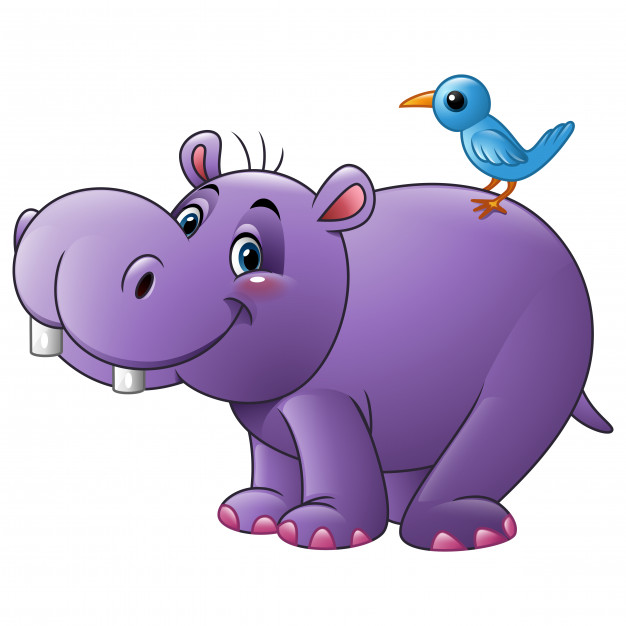 Подготовила: учитель – логопед  Жохова Н.Н.